Αξιολόγηση ψωρίασης κατά PASI   Ενημερωτικό φυλλάδιο για πληροφόρηση των ΜΜΕ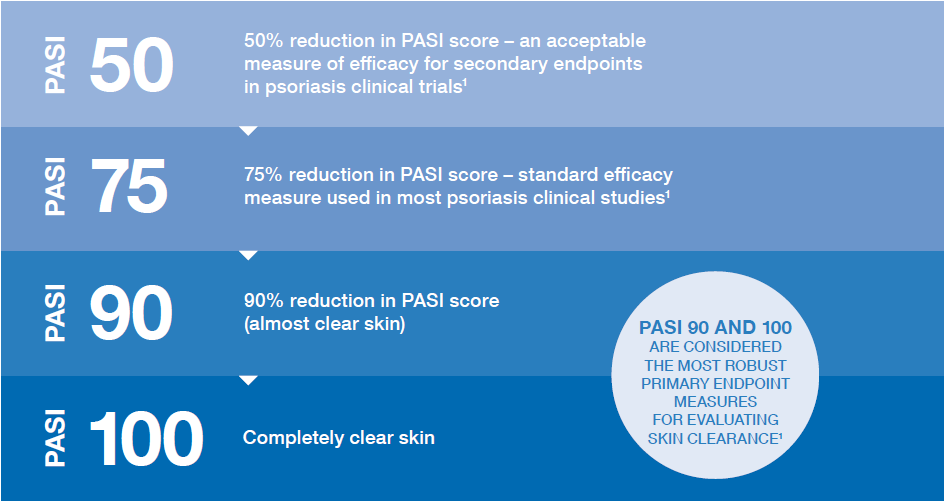 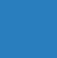 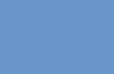 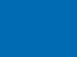 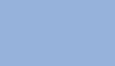 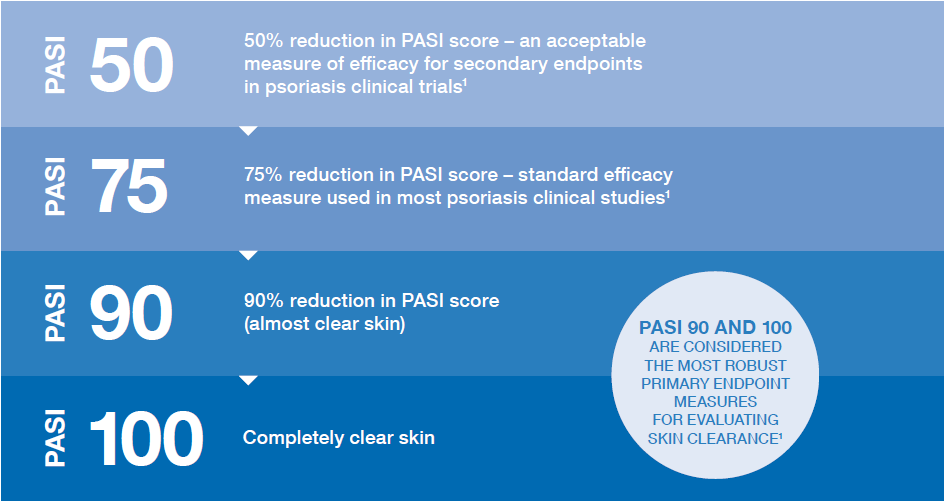 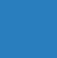 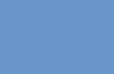 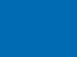 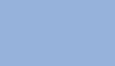 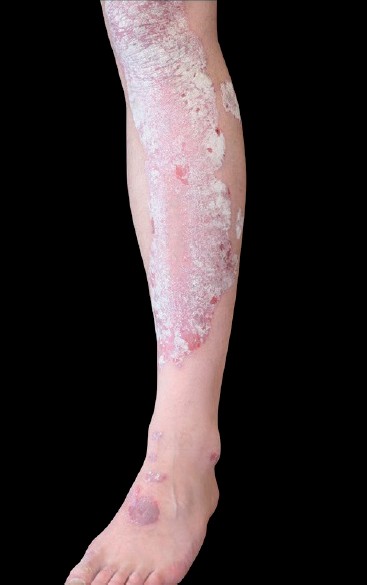 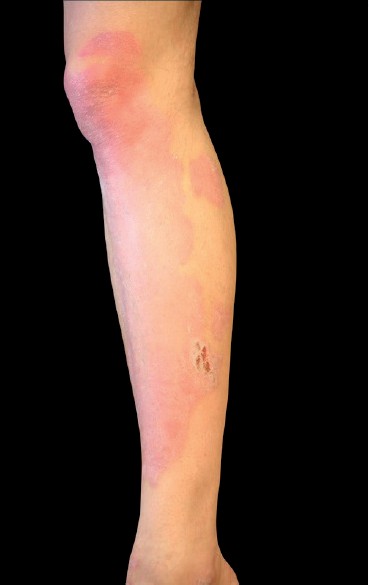 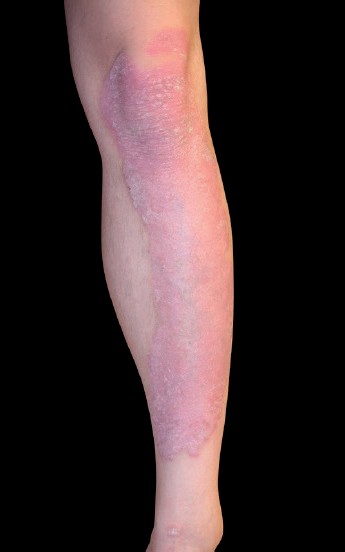 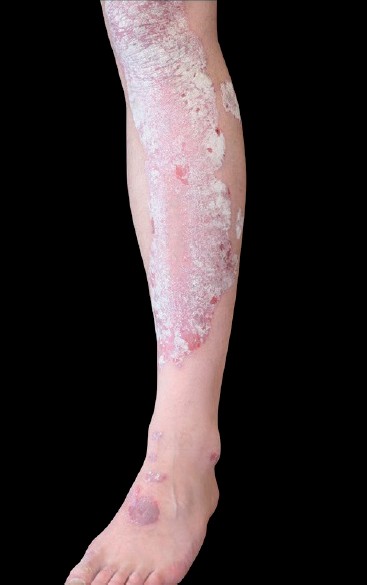 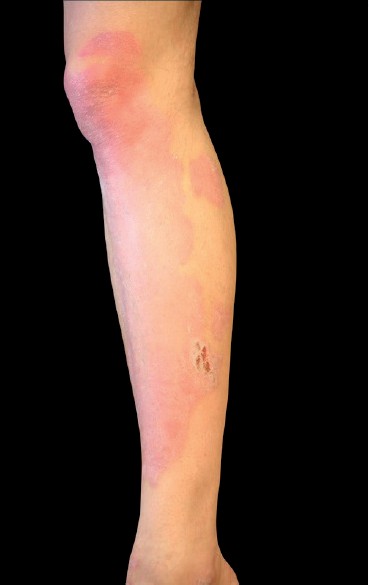 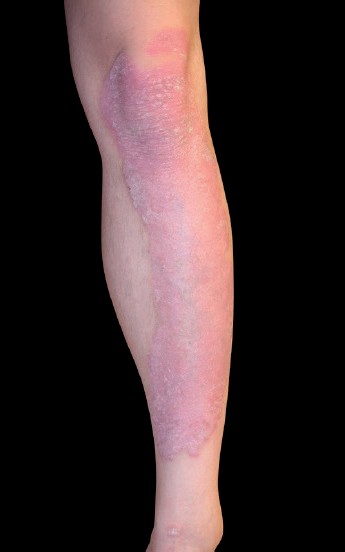 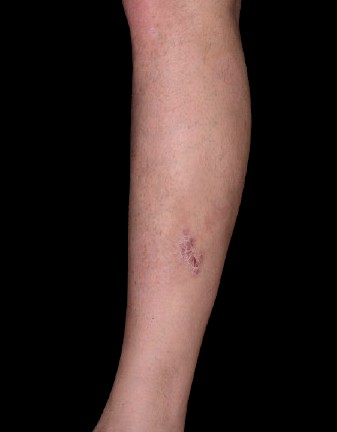 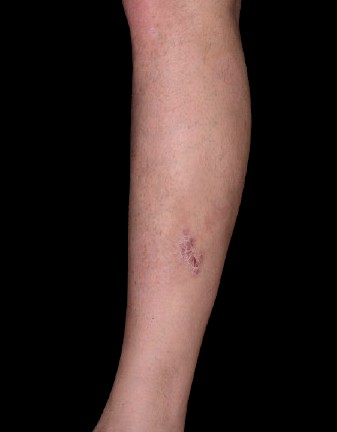 